ДОДАТОК 4до тендерної документаціїПримітка: учасник торгів підписує даний документ і скріплює печаткою (за наявності). Учасник не повинен відступати від даної форми документу.ПРОЄКТ ДОГОВОРУДоговір № _____про виконання робітм. Київ                                                                                                                           «___» ____________ 2022 рокуКомунальне підприємство «Головний інформаційно-обчислювальний центр» (далі – Замовник) в особі __________________________________________________, який(яка) діє на підставі _______________________________, та__________________________________________________________(далі – Виконавець) в особі	__________________________________________________, який(яка) діє на підставі _______________________________, які далі за текстом разом іменуються «Сторони» та кожна окремо – «Сторона», враховуючи результат проведення закупівлі: _______________________________________________________________________________________________________________________________________________________________, керуючись Цивільним кодексом України, Господарським кодексом України, Законом України «Про публічні закупівлі» та іншими нормативно-правовими актами України, уклали цей Договір про виконання робіт №_____від «___»____________ 2022 року (далі по тексту – Договір) про таке:ПРЕДМЕТ ДОГОВОРУВідповідно до підпункту другого пункту 19 Порядку виконання повноважень Державною казначейською службою в особливому режимі в умовах воєнного стану, затвердженого постановою Кабінету Міністрів України від 9 червня 2021 р. № 590,  Виконавець зобов’язується надати Замовнику послуги у сфері інформатизації з метою розвитку автоматизованої системи обліку оплати проїзду в міському пасажирському транспорті міста Києва незалежно від форм власності (далі – АСОП), що передбачає розширення інфраструктури обслуговування користувачів, що є складовою структури АСОП, шляхом монтажу програмно-технічних комплексів самообслуговування, а саме: Виконавець зобов’язується в порядку та на умовах, визначених Договором, за Замовленнями Замовника виконати у встановлений строк монтаж автоматів з продажу та поповнення pecypcу засобів оплати проїзду в місті Києві (далі – роботи), а Замовник зобов’язується прийняти виконані Виконавцем роботи та оплати ïx вартість.Предмет Договору визначений за кодом ДК 021-2015 «Єдиний закупівельний словник» – 45310000-3 Електромонтажні роботи.Обсяги закупівлі робіт можуть бути зменшені Замовником в односторонньому порядку залежно від реального фінансування видатків та/або його потреб. Перелік та склад робіт для виконання кожного Замовлення, їх тривалість визначаються Календарним планом (Додаток 1 до Договору), який є невід’ємною частиною цього Договору. Інформація про необхідні технічні, якісні, кількісні та інші характеристики робіт визначається у Технічних вимогах, що є Додатком 2 до Договору.ЯКІСТЬ РОБІТ ТА ГАРАНТІЙНІ ЗОБОВЯЗАННЯРоботи, виконані Виконавцем, мають відповідати умовам Договору, Технічним вимогам (Додаток 2 до Договору), вимогам будівельних норм, державних стандартів i правил, а в разі ïx відсутності a6o неповноти - вимогам, що звичайно ставляться до робіт відповідного виду. Результат виконаних робіт повинен бути придатним до експлуатації.Якість матеріалів, обладнання та інших ресурсів, що застосовуються Виконавцем для виконання робіт, мають відповідати вимогам Договору, документації, специфікаціям, державним стандартам, технічним умовам і мати відповідні сертифікати, паспорти та інші документи, що засвідчують ïx якість.Виконавець гарантує відповідність результату виконаних робіт вимогам про ïx належність та відповідність будівельним, державним стандартам та правилам протягом гарантійного строку, якщо інший строк не встановлений чинним законодавством України. Гарантійний строк (надалі - Гарантійний строк) становить 36 (тридцять шість) місяців від дня підписання Акту приймання-передачі виконаних робіт.Виконавець відповідає за недоліки (дефекти), виявлені у межах Гарантійного строку, якщо він не доведе, що вони сталися внаслідок: природного зносу результату виконаних робіт a6o його частин; неправильного користування результатом виконаних робіт; неналежного ремонту результату виконаних робіт, який здійснено самим Замовником a6o залученими ним третіми особами.Гарантійний строк продовжується на час, протягом якого результат виконаних робіт не міг використовуватись внаслідок недоліків (дефектів), за які відповідає Виконавець.У разі виявлення протягом Гарантійного строку недоліків (дефектів) Замовник має заявити про них Виконавцю в розумний строк, але не більше ніж протягом 5 днів після ïx виявлення. Виконавець за свій рахунок повинен терміново усунути недоліки (дефекти) у терміни, що визначаються у відповідному акті, але не більше 10 (десяти)  робочих днів.BAPTICTЬ ДОГОВОРУ ТА ПОРЯДОК РОЗРАХУНКІВЗагальна вартість Договору складає: _______________ грн (_________________), у тому числі ПДВ ______________грн.Вартість Договору включає в себе всі витрати Виконавця, пов’язані з підготовкою, виконанням робіт в тому числі отриманням необхідних погоджень (п. 6.3.5. Договору), а також всіх можливих податків, зборів та інших обов’язкових платежів. Вартість робіт зазначена в Розрахунку вартості робіт (Додаток 4 до Договору).Розрахунки за виконані роботи здійснюються відповідно до статті 49 Бюджетного кодексу України в національній валюті України – гривні, шляхом перерахування Замовником грошових коштів на поточний рахунок Виконавця протягом 60 (шістдесяти) робочих днів після підписання Сторонами Акту приймання-передачі виконаних робіт за відповідним етапом (І, ІІІ) етапами), Акту приймання виконаних будівельних робіт за формою КБ-2в (ІІ етапу) та за умови здійснення відповідного бюджетного фінансування на рахунок Замовника.У випадку відсутності фінансування a6o його затримки, розрахунки за виконані роботи здійснюються після надходження фінансування для оплати вартості виконаних робіт.Замовник не несе відповідальності за затримку бюджетного фінансування та зобов’язується здійснити оплату вартості виконаних Виконавцем робіт протягом 10 робочих днів з дати надходження відповідного бюджетного фінансування коштів на рахунок Замовника.Вартість робіт першого та третього етапу визначена Сторонами в Розрахунку вартості робіт (Додаток 4 до Договору).За результатами виконання першого етапу робіт Виконавець складає кошторисну документацію щодо фактичної вартості робіт за другим етапом, виходячи з результатів технічного огляду об’єкта та передпроектного рішення. Вартість робіт за всіма етапами не може перевищувати загальної вартості Договору (пункт 3.1 Договору).Кошторисна документація надається Замовнику одночасно з наданням Акту приймання-передачі виконаних робіт за першим етапом (локальний кошторис на будівельні роботи за формою № 1  та  відомість ресурсів до локального кошторису за формою № 1а, що передбачені Правилами визначення вартості будівництва (ДСТУ Б Д.1.1-1:2013))..Замовник протягом 5 (п’яти) робочих днів розглядає надану Виконавцем кошторисну документацію і погоджує її або надає обґрунтовані заперечення щодо неї. Сторони узгоджують кошторисну документацію або у разі її неузгодження Сторонами дія Договору припиняється.ПОРЯДОК ТА СТРОКИ ВИКОНАННЯ РОБІТДля початку виконання робіт Замовник надсилає Виконавцю Замовлення, де зазначаються адреси встановлення автоматів з продажу та поповнення pecypcу засобів оплати проїзду в місті Києві (далі – автомати), їх кількість. Місце виконання робіт: м. Київ. Виконання робіт здійснюється за Замовленням поетапно згідно з Календарним планом (Додаток 1 до Договору), але в будь-якому випадку не пізніше 22 грудня 2022 року.Для виконання третього етапу Замовник передає Виконавцю автомати за відповідним Актом приймання-передачі.Перелік документації та результати робіт, що підлягають оформленню та здачі Виконавцем Замовнику, визначаються Календарним планом (Додаток 1 до Договору).Вартість робіт, перелік робіт та документації за кожним етапом можуть уточнюватися Замовником за письмовим погодженням з Виконавцем, про що Сторони укладають додаткову угоду до Договору.Приймання Замовником результатів виконаних робіт здійснюється з урахуванням ïx відповідності вимогам Договору.По завершенню першого та третього етапів робіт  Виконавець надає Замовнику протягом 5 (п’яти) днів Акт приймання-передачі виконаних робіт згідно з формою, наведеною в Додатку 3 до Договору, з доданням результату відповідного етапу робіт згідно з Календарним планом (Додаток 1 до Договору). По завершенню другого етапу робіт Виконавець надає Замовнику Акт приймання виконаних будівельних робіт за формою КБ-2в, що передбачена Правилами визначення вартості будівництва (ДСТУ Б Д.1.1-1:2013), з доданням результату відповідного етапу робіт згідно з Календарним планом (Додаток 1 до Договору). Замовник протягом 10 (десяти) робочих днів з дня отримання Акту приймання-передачі виконаних робіт та Акту приймання виконаних будівельних робіт за відповідним етапом, зобов’язаний надіслати Виконавцю підписаний примірник цього Акту або подати вмотивовану відмову від прийняття робіт.У разі вмотивованої відмови Замовника від прийняття результатів виконаних робіт за відповідним етапом, Сторонами складається двосторонній Акт з переліком недоліків, необхідних доопрацювань i строками ïx усунення. Виконавець зобов’язаний за свій рахунок протягом 10 (десяти) робочих днів a6o в інший узгоджений із Замовником строк усунути недоліки.ПОРЯДОК МАТЕРІАЛЬНО-ТЕХНІЧНОГО ЗАБЕЗПЕЧЕННЯВиконавець виконує роботи з використанням своїх матеріалів, обладнання та інших ресурсів, що необхідні для виконання робіт.ПPABA ТА ОБОВЯЗКИ CTOPIHЗамовник зобов’язаний:Своєчасно й в повному обсязі сплачувати вартість належним чином виконаних робіт відповідно до Договору;Приймати виконані належним чином роботи відповідно до умов цього Договору;На вимогу Виконавця надавати йому інформацію, необхідну для виконання робіт;Призначити особу, відповідальну за взаємодію з фахівцями Виконавця для здійснення Виконавцем робіт;При встановлені недоліків, дефектів, виявлених під час використання результатів виконаних робіт, невідкладно інформувати про це Виконавця.Замовник має право:Вимагати від Виконавця виконання робіт у строки, встановлені Договором;Контролювати якість та строки виконання робіт;Зменшувати в односторонньому порядку обсяг закупівлі робіт та, відповідно, ціну Договору, залежно від реального фінансування видатків та/або потреб;Повернути Виконавцю передбачені Договором акти  без здійснення оплати в разі неналежного оформлення документів;Вимагати від Виконавця виконання робіт, якість яких відповідає умовам, встановленим Договором;Відмовитись від приймання робіт, якщо вони не відповідають умовам Договору;Вимагати від Виконавця безоплатного виправлення недоліків та дефектів, що виникли внаслідок допущених Виконавцем порушень;У будь-який час до закінчення строку дїі Договору достроково розірвати Договір в односторонньому порядку шляхом направлення про це Виконавцю письмового повідомлення. Одностороннє розірвання договору не звільняє Замовника від обов’язку здійснити з Виконавцем розрахунки за фактично виконані роботи;Вимагати від Виконавця відшкодування збитків, якщо вони виникли внаслідок невиконання a6o неналежного виконання Виконавцем взятих на себе зобов’язань.Виконавець зобов’язаний:Виконати роботи у строки, встановлені Календарним планом;Забезпечити виконання робіт, якість та комплектність яких відповідає умовам, встановленим Договором;Дотримуватись робочого розпорядку, що діє у Замовника, правил охорони праці та пожежної безпеки під час перебування на території Замовника;Оформлювати первинні бухгалтерські документи відповідно до вимог статті 9 Закону України «Про бухгалтерський облік та фінансову звітність в Україні»;Отримувати всі погодження (дозволи, згоди) від органів, установ тощо, що необхідні для виконання робіт згідно з Договором.Виконавець має право:Своєчасно та в повному обсязі отримувати плату за виконані роботи в порядку, визначеному Договором;На дострокове виконання робіт за письмовим погодженням Замовника;Призупинити виконання робіт у випадку порушення Замовником строків оплати виконаних робіт, крім з причин, визначених пп. 3.3-3.4. Договору.ВІДПОВІДАЛЬНІСТЬ СТОРІНУ разі невиконання або неналежного виконання своїх зобов’язань за Договором Сторони несуть відповідальність, передбачену чинним законодавством України й Договором.Виконавець несе відповідальність перед Замовником чи третіми особами за шкоду заподіяну життю, здоров’ю та майну працівників Замовника або третіх осіб, а також за збиток майну Замовника, якщо такий збиток є результатом того, що Виконавець порушив вимоги чинних норм, правил та вимог з охорони праці, пожежної безпеки, технології проведення робіт, промислової безпеки, гігієни праці та природоохоронного законодавства.У разі порушення встановленого умовами Договору строку виконання зобов’язань Виконавець сплачує Замовнику пеню у розмірі подвійної облікової ставки НБУ від вартості робіт, з яких допущено прострочення виконання, за кожний день прострочення. За порушення строків виконання зобов’язань більше ніж на 10 (десять) робочих днів Виконавець додатково сплачує Замовнику штраф у розмірі 10% (десяти відсотків) від вказаної вартості. У разі невиконання або неналежного виконання Виконавцем зобов’язань щодо якості робіт, Виконавець сплачує штраф у розмірі 20 (двадцяти відсотків) від вартості неякісно виконаних робіт.Збитки, завдані Замовнику неналежним виконанням Виконавцем зобов’язань за  Договором, підлягають відшкодуванню у повній сумі понад встановлені договором штрафні санкції.Сторона може відмовитися від встановлення на майбутнє господарських відносин із іншою Стороною, яка порушує зобов'язання.Виконавець зобов’язується зареєструвати податкову накладну в Єдиному реєстрі податкових накладних в строки відповідно до чинного законодавства України.У разі не виконання або несвоєчасного виконання Виконавцем вимог законодавства щодо складання податкової накладної та/або реєстрації її в Єдиному реєстрі податкових накладних, внаслідок чого Замовник втратив право на включення суми податку на додану вартість до податкового кредиту за відповідний звітний період, Виконавець відшкодовує Замовнику зазначену суму податку на додану вартість. Відшкодування здійснюється на підставі вимоги Замовника у семиденний строк від дня пред'явлення вимоги. Вимога може бути пред’явлена протягом трьох років з моменту втрати Замовником права на включення суми податку на додану вартість до податкового кредиту за відповідний звітний період.У разі порушення встановленого умовами Договору строку виконання зобов’язань з оплати крім випадків, зазначених в п. 3.5. Договору, Замовник сплачує Виконавцю пеню у розмірі подвійної облікової ставки НБУ від вартості робіт, з яких допущено прострочення оплати, за кожний день прострочення.ОБСТАВИНИ НЕПЕРЕБОРНОЇ СИЛИКожна з Сторін звільняється від відповідальності за невиконання a6o неналежне виконання зобов’язань за Договором, якщо це невиконання було викликано обставинами непереборної сили, які не існували під час укладання Договору й виникли після підписання Договору, i не було можливості уникнути a6o усунути такі обставини a6o ïx наслідки. До таких обставин відносяться: надзвичайні та невідворотні обставини, що об’єктивно унеможливлюють виконання зобов’язань, передбачених умовами договору, загроза війни, збройний конфлікт або серйозна погроза такого конфлікту, включаючи, але не обмежуючись ворожими атаками, блокадами, військовим ембарго, дії іноземного ворога, загальна військова мобілізація, військові дії, оголошена та неоголошена війна, дії суспільного ворога, збурення, акти тероризму, диверсії, піратства, безлади, вторгнення, блокада, революція, заколот, повстання, масові заворушення, введення комендантської години, експропріація, примусове вилучення, захоплення підприємств, реквізиція, громадська демонстрація, блокада, страйк, аварія, протиправні дії третіх осіб, пожежа, вибух, тривалі перерви в роботі транспорту, регламентовані умовами відповідних рішень та актами державних органів влади, а також викликані винятковими погодними умовами і стихійним лихом, а саме: епідемія, сильний шторм, циклон, ураган, торнадо, буревій, повінь, нагромадження снігу, ожеледь, град, заморозки, землетрус, блискавка, пожежа, посуха, просідання і зсув ґрунту, інші стихійні лиха тощо.Сторона, що не може виконувати зобов'язання за цим Договором унаслідок дії обставин непереборної сили, повинна не пізніше ніж протягом 15 днів з моменту ïx виникнення повідомити про це іншу Сторону у письмовій формі.Доказом виникнення обставин непереборної сили та строку ïx дії є відповідні документи, які видаються Торгово-промисловою палатою України a6o іншим компетентним органом.У разі коли строк дії обставин непереборної сили продовжується більше ніж 30 днів, кожна із Сторін в установленому порядку має право розірвати Договір.У разі існування обставин, передбачених п.8.1. цього Договору (за умови дотримання вимог п.8.2. Договору), строк виконання робіт та дія Договору продовжуються на час існування таких обставин.ВИРІШЕННЯ СПОРІВУ випадку виникнення спорів або розбіжностей Сторони зобов’язуються вирішувати їх шляхом взаємних переговорів та консультацій. У разі недосягнення Сторонами згоди, спори (розбіжності) вирішуються у судовому порядку, згідно з правилами підвідомчості і підсудності, встановленими чинним законодавством України.СТРОК ДІЇ ДОГОВОРУЦей Договір набирає чинності з моменту його підписання належним чином уповноваженими представниками Сторін та діє до 31 грудня 2022 року, а в частині розрахунків та гарантійних зобов’язань - до повного виконання ïx Сторонами.Закінчення строку дії Договору не звільняє Сторони від відповідальності за його порушення, що мало місце під час діє Договору.Цей Договір укладається і підписується у 2-х примірниках, що мають однакову юридичну силу.АНТИКОРУПЦІЙНЕ ЗАСТЕРЕЖЕННЯСторони повністю дотримуються принципів протидії усім формам корупції, забезпечують регулярну оцінку корупційних ризиків в своїй діяльності й здійснюють антикорупційні заходи.Усім працівникам як зі сторони Замовника, так зі сторони Виконавця заборонено приймати або пропонувати прямо чи опосередковано в процесі виконання ними своїх обов’язків гроші, подарунки, послуги, будь-які інші матеріальні винагороди з метою спонукання здійснити або не здійснювати певні дії залежно від можливостей їхньої роботи чи посади.Сторони зобов’язуються інформувати одна одну про будь-який конфлікт інтересів, факти корупції, що можуть вплинути на виконання Договору.ПОРЯДОК ВНЕСЕННЯ ЗМІН ДО УМОВ ДОГОВОРУЗміни та доповнення, додаткові угоди та додатки до цього Договору є його невід’ємною частиною і мають юридичну силу у разі, якщо вони викладені у письмовій формі, підписані Сторонами і скріплені печатками, за винятком випадків, встановлених цим Договором.Зміни у цей Договір можуть бути внесені тільки за домовленістю Сторін, яка оформляється додатковою угодою до цього Договору, за винятком випадків, встановлених цим Договором.Істотні умови Договору не можуть змінюватися після його підписання до виконання зобов’язань Сторонами в повному обсязі, крім випадків, визначених частинами п’ятою та шостою статті 41 Закону України «Про публічні закупівлі».Пропозицію щодо внесення змін до Договору може зробити кожна із Сторін Договору.При внесенні змін до Договору у випадках, передбачених Законом України «Про публічні закупівлі», Сторона, яка виступає ініціатором внесення змін до Договору, направляє іншій Стороні відповідну додаткову угоду. У випадках, не передбачених Договором, Сторони керуються чинним законодавством України.Усі повідомлення за Договором вважаються зробленими належним чином, якщо вони здійснені в письмовій формі та надіслані рекомендованим листом, вручені кур'єром або особисто за зазначеними в Договорі адресами Сторін. Датою отримання таких повідомлень буде вважатися дата їх особистого вручення або дата поштового штемпеля відділу зв'язку одержувача.ІНШІ УМОВИПредставники Сторін, уповноваженні на укладання Договору, погодились, що їх персональні дані, які стали відомі Сторонам у зв’язку з укладанням цього Договору, включаються до баз персональних даних Сторін.Підписуючи Договір, уповноважені представники Сторін дають згоду (дозвіл) на обробку їх персональних даних, з метою підтвердження повноважень суб’єкта на укладання, зміну та розірвання Договору, забезпечення реалізації адміністративно-правових і податкових відносин, відносин у сфері бухгалтерського обліку та статистики, а також для забезпечення реалізації інших передбачених законодавством відносин. Представники Сторін підписанням Договору підтверджують, що вони повідомлені про свої права відповідно до ст. 8 Закону України «Про захист персональних даних».Підписуючи Договір, уповноважені представники Сторін дають згоду (дозвіл) щодо можливості оприлюднення інформації, зазначеної у Договорі та документах, які підтверджують його виконання (Договір, акт приймання-передачі виконаних робіт, акт виконаних будівельних робіт тощо).При зміні місцезнаходження або банківських реквізитів Сторони повідомляють одна одну письмово протягом 3 (трьох) днів із моменту їх зміни.Жодна із Сторін не має права передавати свої права та обов’язки за Договором третім особам, без письмової згоди іншої Сторони.Замовник є платником податків на загальних підставах. Виконавець є платником ______________________________________.ДОДАТКИ ДО ДОГОВОРУНевід’ємними частинами цього Договору є:Додаток 1 – Календарний план.Додаток 2 – Технічні вимоги.Додаток 3 – Зразок Акту приймання-передачі виконаних робіт.Додаток 4 – Розрахунок вартості робіт щодо монтажу одного Автомату.Усі додатки до Договору є обов’язковими для виконання Сторонами, якщо вони підписані уповноваженими представниками обох Сторін, скріплені печатками Сторін, мають порядковий номер, а також посилання на дату та номер Договору.РЕКВІЗИТИ СТОРІНДодаток 1 до Договору про виконання робіт № _______ від «____»____________ 2022 р.КАЛЕНДАРНИЙ ПЛАНвиконання одного ЗамовленняДодаток  2до Договору про виконання робіт № _______ від «____»____________ 2022 р.ТЕХНІЧНІ ВИМОГИІНФОРМАЦІЯ ПРО НЕОБХІДНІ ТЕХНІЧНІ, ЯКІСНІ, КІЛЬКІСНІ ТА ІНШІ ХАРАКТЕРИСТИКИ ПРЕДМЕТА ЗАКУПІВЛІ1. Загальна інформаціяАвтомат з продажу та поповнення ресурсу засобів оплати проїзду (далі –Автомат) є складовою частиною інфраструктури обслуговування користувачів Автоматизованої системи обліку оплати проїзду в міському пасажирському транспорті міста Києва незалежно від форм власності (далі- АСОП) та призначений для самостійного придбання пасажиром проїзного квитка на основі безконтактної картки, його поповнення коштами, перевірки ліміту (перевірки залишку транспортного ресурсу в АСОП) і купівлі одноразового квитка з використанням банківської картки або готівковими коштами з видачою решти монетами.Автомати встановлюється у вестибюлях Київського метрополітену (КП «Київський метрополітен») та у місцях розміщення зупинкових комплексів громадського транспорту у межах міста Києва. Загальна кількість Автоматів, які планується встановити, – до 120 штук включно. Роботи мають бути виконані незалежно від погодних умов у термін, зазначений у календарному плані, від моменту надання КП ГІОЦ (далі - Замовник) заявки, із дотриманням технологічного процесу виконання робіт.Окрім монтажу, роботи передбачають виготовлення відповідних робочих проектів на «Монтаж програмно-технічних комплексів самообслуговування (ПТКС) у вестибюлях станцій КП «Київського метрополітену» та у місцях розміщення зупинкових комплексів громадського транспорту у межах міста Києва для впровадження автоматизованої системи обліку оплати проїзду в міському пасажирському транспорті міста Києва незалежно від форм власності, забезпечення розповсюдження та поповнення єдиного електронного квитка».2. Склад робіт з монтажу одного АвтоматаТехнічний огляд об’єкта, передпроектне рішення.Технічний огляд об’єктаСклад робіт:Виїзд на місце встановлення Автомата.Огляд місця встановлення Автомата.Визначення точного розташування Автомата, метода закріплення.Визначення точки підключення живлення.Передпроектне рішення, оформлення технічного звіту:Підготовка креслень розташування Автомата з прив’язкою до місцевості.Схематичне зображення підключення до мережі енергопостачання Автомата.Погодження траси прокладки кабелю з Замовником та балансоутримувачем цієї траси.Виготовлення робочих проектів на «Монтаж програмно-технічних комплексів самообслуговування (ПТКС) у вестибюлях станцій КП «Київського метрополітену» та у місцях розміщення зупинкових комплексів громадського транспорту у межах міста Києва для впровадження автоматизованої системи обліку оплати проїзду в міському пасажирському транспорті міста Києва незалежно від форм власності, забезпечення розповсюдження та поповнення єдиного електронного квитка».Кошторисна документація щодо вартості робіт (локальний кошторис на будівельні роботи за формою №1а відповідно до вимог ДСТУ Б Д.1.1-1:2013 «Правила визначення вартості будівництва»). Підготовчі роботи для встановлення Автомата2.2.1. Влаштування бетонного фундаменту під Автомат2.2.2 Прокладання кабелю живлення до місця встановлення Автомата2.3. Транспортування АвтоматаЗабезпечення транспортування Автомата від місця, вказаного Замовником, до місця встановлення, вказаного в заявці, включно з вантажно-розвантажувальними роботами.2.4. Монтаж АвтоматаДля оцінки вартості робіт щодо одного Автомата приймаються наступні умови:Довжина кабельної траси – 12 м.Витратні матеріали, знаряддя, інструменти, транспорт та залучення до виконання робіт кваліфікованого персоналу має забезпечити Виконавець.Обсяги робіт, зазначені в п. 2.2 «Підготовчі роботи для встановлення Автомату» є плановими. Реальні обсяги робіт по кожному Автомату зазначаються в кошторисах, які надаються Виконавцем.3. Нормативно-правові актиПравила експлуатації трамвая та тролейбуса. Затверджено Наказом Міністерства інфраструктури України 03 лютого 2020 року № 36.Правила улаштування електроустановок. Із змінами та доповненнями згідно з Наказом Міністерства енергетики та вугільної промисловості України від 21.07.2017 р. № 476.ДБН А.3.1-5:2016. Організація будівельного виробництва.ДБН В.2.3-5:2018. Вулиці та дороги населених пунктів.ДБН Б.2.2-12:2018. Планування і забудова територій. ДБН A.3.1-5:2016 - ОРГАНІЗАЦІЯ БУДІВЕЛЬНОГО ВИРОБНИЦТВА від 01.01.2017;Додаток  3до Договору про виконання робіт № _______ від «____»____________ 2022 р.ЗРАЗОКДодаток  4до Договору про виконання робіт № _______ від «____»____________ 2022 р.Розрахунок вартості робіт щодо монтажу одного АвтоматуВартість робіт другого етапу розраховується, виходячи з:вартості роботи з влаштування бетонного фундаменту під Автомат: вартість влаштування 1 куб. м бетонного фундаменту – __________ грн без ПДВ.вартості роботи з прокладання кабелю живлення до місця встановлення Автомату: вартість прокладання 1 м/п кабелю живлення –  __________ грн без ПДВ.ЗАМОВНИК:Комунальне підприємство«Головний інформаційно-обчислювальний центр»___________________м.п.ВИКОНАВЕЦЬ:______________________________________                                                     м.п.№ ппНайменування етапів робітРезультатТермін виконання робіт1Перший етапТехнічний огляд об’єкта, передпроєктне рішенняКреслення розташування Автоматів з прив’язкою до місцевості.Схематичне зображення підключення до мережі енергопостачання Автоматів.Погодження траси прокладки кабелю щодо Автоматів з Замовником та балансоутримувачем цієї траси.Робочі проекти на «Монтаж програмно-технічних комплексів самообслуговування (ПТКС) у вестибюлях станцій КП «Київського метрополітену» та у місцях розміщення зупинкових комплексів громадського транспорту у межах міста Києва для впровадження автоматизованої системи обліку оплати проїзду в міському пасажирському транспорті міста Києва незалежно від форм власності, забезпечення розповсюдження та поповнення єдиного електронного квитка».Кошторисна документація щодо вартості робіт з монтажу Автоматів (локальний кошторис на будівельні роботи за формою №1а відповідно до вимог ДСТУ Б Д.1.1-1:2013 «Правила визначення вартості будівництва»).15 робочих днів з дати надання Замовником Замовлення2Другий етапПідготовчі роботи для встановлення АвтоматівВлаштування бетонного фундаменту під Автомати.Прокладання кабелю живлення до місця встановлення Автоматів15 робочих днів з дати надання Замовником Замовлення 3Третій етапТранспортування й монтаж  АвтоматівМонтаж Автоматів, встановлення на фундамент.Підключення Автоматів до електричної мережи.Тестовий запуск Автоматів.15 робочих днів з дати надання Замовником Замовлення ЗАМОВНИК:ВИКОНАВЕЦЬ:Комунальне підприємство«Головний інформаційно-обчислювальний центр»____________________________________м.п.____________________________________м.п.№ з/пВиди робітОдиниця вимірювання Обсяг1Демонтаж асфальтобетонного покриття  (іншого покриття) для фундаменту під Автоматкв. м.12Монтаж армованого каркасу фундаментукуб.м.0,013Приготування бетонної суміші, встановлення опалубки, заливка фундаменту, захист бетону від механічного пошкодження на час застиганнякуб .м 0,3№ з/пВиди робітОдиниця вимірювання Обсяг1Демонтаж асфальтобетонного покриття  (іншого покриття) для організації кабельної траси живлення Автоматам/п.122Організація траншеї для прокладання кабелюм/п.123Монтаж труби ПВХ для прокладання кабелюм/п.154Монтаж кабелю живлення від точки підключення до місця встановлення Автоматам/п.155Організація підключення Автомата до мережі електроживлення, включно з поставкою та монтажем електричного автомата 6Ашт1№ з/пВиди робітОдиниця вимірювання Обсяг1Монтаж Автомата, встановлення на фундаментшт12Підключення Автомата до електричної мережішт13Тестовий запускшт1ЗАМОВНИК:Комунальне підприємство«Головний інформаційно-обчислювальний центр»____________________________________.ВИКОНАВЕЦЬ:__________________________________м.п.ВИКОНАВЕЦЬ:__________________________________м.п.АКТ № _____АКТ № _____АКТ № _____АКТ № _____АКТ № _____АКТ № _____АКТ № _____АКТ № _____АКТ № _____АКТ № _____АКТ № _____АКТ № _____АКТ № _____АКТ № _____АКТ № _____приймання - передачі виконаних робітприймання - передачі виконаних робітприймання - передачі виконаних робітприймання - передачі виконаних робітприймання - передачі виконаних робітприймання - передачі виконаних робітприймання - передачі виконаних робітприймання - передачі виконаних робітприймання - передачі виконаних робітприймання - передачі виконаних робітприймання - передачі виконаних робітприймання - передачі виконаних робітприймання - передачі виконаних робітвід  «___» ______________ 2022 р.від  «___» ______________ 2022 р.від  «___» ______________ 2022 р.від  «___» ______________ 2022 р.від  «___» ______________ 2022 р.від  «___» ______________ 2022 р.від  «___» ______________ 2022 р.від  «___» ______________ 2022 р.від  «___» ______________ 2022 р.від  «___» ______________ 2022 р.від  «___» ______________ 2022 р.від  «___» ______________ 2022 р.від  «___» ______________ 2022 р.м. КиївКомунальне підприємство «Головний інформаційно-обчислюваний центр» (надалі – Замовник) в особі __________________________________________, який діє на підставі ____________, та _________________________________________ (надалі – Виконавець) в особі ______________________________________________________, який діє на підставі ______________________, склали цей акт про те, що Виконавець якісно та в повному обсязі виконав, а Замовник прийняв роботи з монтажу автоматів з продажу та поповнення ресурсу засобів оплати проїзду в місті Києві згідно з Замовленням № ____ від _______________ до Договору про виконання робіт № _____ від ____________2022 року.м. КиївКомунальне підприємство «Головний інформаційно-обчислюваний центр» (надалі – Замовник) в особі __________________________________________, який діє на підставі ____________, та _________________________________________ (надалі – Виконавець) в особі ______________________________________________________, який діє на підставі ______________________, склали цей акт про те, що Виконавець якісно та в повному обсязі виконав, а Замовник прийняв роботи з монтажу автоматів з продажу та поповнення ресурсу засобів оплати проїзду в місті Києві згідно з Замовленням № ____ від _______________ до Договору про виконання робіт № _____ від ____________2022 року.м. КиївКомунальне підприємство «Головний інформаційно-обчислюваний центр» (надалі – Замовник) в особі __________________________________________, який діє на підставі ____________, та _________________________________________ (надалі – Виконавець) в особі ______________________________________________________, який діє на підставі ______________________, склали цей акт про те, що Виконавець якісно та в повному обсязі виконав, а Замовник прийняв роботи з монтажу автоматів з продажу та поповнення ресурсу засобів оплати проїзду в місті Києві згідно з Замовленням № ____ від _______________ до Договору про виконання робіт № _____ від ____________2022 року.м. КиївКомунальне підприємство «Головний інформаційно-обчислюваний центр» (надалі – Замовник) в особі __________________________________________, який діє на підставі ____________, та _________________________________________ (надалі – Виконавець) в особі ______________________________________________________, який діє на підставі ______________________, склали цей акт про те, що Виконавець якісно та в повному обсязі виконав, а Замовник прийняв роботи з монтажу автоматів з продажу та поповнення ресурсу засобів оплати проїзду в місті Києві згідно з Замовленням № ____ від _______________ до Договору про виконання робіт № _____ від ____________2022 року.м. КиївКомунальне підприємство «Головний інформаційно-обчислюваний центр» (надалі – Замовник) в особі __________________________________________, який діє на підставі ____________, та _________________________________________ (надалі – Виконавець) в особі ______________________________________________________, який діє на підставі ______________________, склали цей акт про те, що Виконавець якісно та в повному обсязі виконав, а Замовник прийняв роботи з монтажу автоматів з продажу та поповнення ресурсу засобів оплати проїзду в місті Києві згідно з Замовленням № ____ від _______________ до Договору про виконання робіт № _____ від ____________2022 року.м. КиївКомунальне підприємство «Головний інформаційно-обчислюваний центр» (надалі – Замовник) в особі __________________________________________, який діє на підставі ____________, та _________________________________________ (надалі – Виконавець) в особі ______________________________________________________, який діє на підставі ______________________, склали цей акт про те, що Виконавець якісно та в повному обсязі виконав, а Замовник прийняв роботи з монтажу автоматів з продажу та поповнення ресурсу засобів оплати проїзду в місті Києві згідно з Замовленням № ____ від _______________ до Договору про виконання робіт № _____ від ____________2022 року.м. КиївКомунальне підприємство «Головний інформаційно-обчислюваний центр» (надалі – Замовник) в особі __________________________________________, який діє на підставі ____________, та _________________________________________ (надалі – Виконавець) в особі ______________________________________________________, який діє на підставі ______________________, склали цей акт про те, що Виконавець якісно та в повному обсязі виконав, а Замовник прийняв роботи з монтажу автоматів з продажу та поповнення ресурсу засобів оплати проїзду в місті Києві згідно з Замовленням № ____ від _______________ до Договору про виконання робіт № _____ від ____________2022 року.м. КиївКомунальне підприємство «Головний інформаційно-обчислюваний центр» (надалі – Замовник) в особі __________________________________________, який діє на підставі ____________, та _________________________________________ (надалі – Виконавець) в особі ______________________________________________________, який діє на підставі ______________________, склали цей акт про те, що Виконавець якісно та в повному обсязі виконав, а Замовник прийняв роботи з монтажу автоматів з продажу та поповнення ресурсу засобів оплати проїзду в місті Києві згідно з Замовленням № ____ від _______________ до Договору про виконання робіт № _____ від ____________2022 року.м. КиївКомунальне підприємство «Головний інформаційно-обчислюваний центр» (надалі – Замовник) в особі __________________________________________, який діє на підставі ____________, та _________________________________________ (надалі – Виконавець) в особі ______________________________________________________, який діє на підставі ______________________, склали цей акт про те, що Виконавець якісно та в повному обсязі виконав, а Замовник прийняв роботи з монтажу автоматів з продажу та поповнення ресурсу засобів оплати проїзду в місті Києві згідно з Замовленням № ____ від _______________ до Договору про виконання робіт № _____ від ____________2022 року.м. КиївКомунальне підприємство «Головний інформаційно-обчислюваний центр» (надалі – Замовник) в особі __________________________________________, який діє на підставі ____________, та _________________________________________ (надалі – Виконавець) в особі ______________________________________________________, який діє на підставі ______________________, склали цей акт про те, що Виконавець якісно та в повному обсязі виконав, а Замовник прийняв роботи з монтажу автоматів з продажу та поповнення ресурсу засобів оплати проїзду в місті Києві згідно з Замовленням № ____ від _______________ до Договору про виконання робіт № _____ від ____________2022 року.м. КиївКомунальне підприємство «Головний інформаційно-обчислюваний центр» (надалі – Замовник) в особі __________________________________________, який діє на підставі ____________, та _________________________________________ (надалі – Виконавець) в особі ______________________________________________________, який діє на підставі ______________________, склали цей акт про те, що Виконавець якісно та в повному обсязі виконав, а Замовник прийняв роботи з монтажу автоматів з продажу та поповнення ресурсу засобів оплати проїзду в місті Києві згідно з Замовленням № ____ від _______________ до Договору про виконання робіт № _____ від ____________2022 року.м. КиївКомунальне підприємство «Головний інформаційно-обчислюваний центр» (надалі – Замовник) в особі __________________________________________, який діє на підставі ____________, та _________________________________________ (надалі – Виконавець) в особі ______________________________________________________, який діє на підставі ______________________, склали цей акт про те, що Виконавець якісно та в повному обсязі виконав, а Замовник прийняв роботи з монтажу автоматів з продажу та поповнення ресурсу засобів оплати проїзду в місті Києві згідно з Замовленням № ____ від _______________ до Договору про виконання робіт № _____ від ____________2022 року.м. КиївКомунальне підприємство «Головний інформаційно-обчислюваний центр» (надалі – Замовник) в особі __________________________________________, який діє на підставі ____________, та _________________________________________ (надалі – Виконавець) в особі ______________________________________________________, який діє на підставі ______________________, склали цей акт про те, що Виконавець якісно та в повному обсязі виконав, а Замовник прийняв роботи з монтажу автоматів з продажу та поповнення ресурсу засобів оплати проїзду в місті Києві згідно з Замовленням № ____ від _______________ до Договору про виконання робіт № _____ від ____________2022 року.м. КиївКомунальне підприємство «Головний інформаційно-обчислюваний центр» (надалі – Замовник) в особі __________________________________________, який діє на підставі ____________, та _________________________________________ (надалі – Виконавець) в особі ______________________________________________________, який діє на підставі ______________________, склали цей акт про те, що Виконавець якісно та в повному обсязі виконав, а Замовник прийняв роботи з монтажу автоматів з продажу та поповнення ресурсу засобів оплати проїзду в місті Києві згідно з Замовленням № ____ від _______________ до Договору про виконання робіт № _____ від ____________2022 року.м. КиївКомунальне підприємство «Головний інформаційно-обчислюваний центр» (надалі – Замовник) в особі __________________________________________, який діє на підставі ____________, та _________________________________________ (надалі – Виконавець) в особі ______________________________________________________, який діє на підставі ______________________, склали цей акт про те, що Виконавець якісно та в повному обсязі виконав, а Замовник прийняв роботи з монтажу автоматів з продажу та поповнення ресурсу засобів оплати проїзду в місті Києві згідно з Замовленням № ____ від _______________ до Договору про виконання робіт № _____ від ____________2022 року.м. КиївКомунальне підприємство «Головний інформаційно-обчислюваний центр» (надалі – Замовник) в особі __________________________________________, який діє на підставі ____________, та _________________________________________ (надалі – Виконавець) в особі ______________________________________________________, який діє на підставі ______________________, склали цей акт про те, що Виконавець якісно та в повному обсязі виконав, а Замовник прийняв роботи з монтажу автоматів з продажу та поповнення ресурсу засобів оплати проїзду в місті Києві згідно з Замовленням № ____ від _______________ до Договору про виконання робіт № _____ від ____________2022 року.м. КиївКомунальне підприємство «Головний інформаційно-обчислюваний центр» (надалі – Замовник) в особі __________________________________________, який діє на підставі ____________, та _________________________________________ (надалі – Виконавець) в особі ______________________________________________________, який діє на підставі ______________________, склали цей акт про те, що Виконавець якісно та в повному обсязі виконав, а Замовник прийняв роботи з монтажу автоматів з продажу та поповнення ресурсу засобів оплати проїзду в місті Києві згідно з Замовленням № ____ від _______________ до Договору про виконання робіт № _____ від ____________2022 року.м. КиївКомунальне підприємство «Головний інформаційно-обчислюваний центр» (надалі – Замовник) в особі __________________________________________, який діє на підставі ____________, та _________________________________________ (надалі – Виконавець) в особі ______________________________________________________, який діє на підставі ______________________, склали цей акт про те, що Виконавець якісно та в повному обсязі виконав, а Замовник прийняв роботи з монтажу автоматів з продажу та поповнення ресурсу засобів оплати проїзду в місті Києві згідно з Замовленням № ____ від _______________ до Договору про виконання робіт № _____ від ____________2022 року.м. КиївКомунальне підприємство «Головний інформаційно-обчислюваний центр» (надалі – Замовник) в особі __________________________________________, який діє на підставі ____________, та _________________________________________ (надалі – Виконавець) в особі ______________________________________________________, який діє на підставі ______________________, склали цей акт про те, що Виконавець якісно та в повному обсязі виконав, а Замовник прийняв роботи з монтажу автоматів з продажу та поповнення ресурсу засобів оплати проїзду в місті Києві згідно з Замовленням № ____ від _______________ до Договору про виконання робіт № _____ від ____________2022 року.м. КиївКомунальне підприємство «Головний інформаційно-обчислюваний центр» (надалі – Замовник) в особі __________________________________________, який діє на підставі ____________, та _________________________________________ (надалі – Виконавець) в особі ______________________________________________________, який діє на підставі ______________________, склали цей акт про те, що Виконавець якісно та в повному обсязі виконав, а Замовник прийняв роботи з монтажу автоматів з продажу та поповнення ресурсу засобів оплати проїзду в місті Києві згідно з Замовленням № ____ від _______________ до Договору про виконання робіт № _____ від ____________2022 року.м. КиївКомунальне підприємство «Головний інформаційно-обчислюваний центр» (надалі – Замовник) в особі __________________________________________, який діє на підставі ____________, та _________________________________________ (надалі – Виконавець) в особі ______________________________________________________, який діє на підставі ______________________, склали цей акт про те, що Виконавець якісно та в повному обсязі виконав, а Замовник прийняв роботи з монтажу автоматів з продажу та поповнення ресурсу засобів оплати проїзду в місті Києві згідно з Замовленням № ____ від _______________ до Договору про виконання робіт № _____ від ____________2022 року.м. КиївКомунальне підприємство «Головний інформаційно-обчислюваний центр» (надалі – Замовник) в особі __________________________________________, який діє на підставі ____________, та _________________________________________ (надалі – Виконавець) в особі ______________________________________________________, який діє на підставі ______________________, склали цей акт про те, що Виконавець якісно та в повному обсязі виконав, а Замовник прийняв роботи з монтажу автоматів з продажу та поповнення ресурсу засобів оплати проїзду в місті Києві згідно з Замовленням № ____ від _______________ до Договору про виконання робіт № _____ від ____________2022 року.м. КиївКомунальне підприємство «Головний інформаційно-обчислюваний центр» (надалі – Замовник) в особі __________________________________________, який діє на підставі ____________, та _________________________________________ (надалі – Виконавець) в особі ______________________________________________________, який діє на підставі ______________________, склали цей акт про те, що Виконавець якісно та в повному обсязі виконав, а Замовник прийняв роботи з монтажу автоматів з продажу та поповнення ресурсу засобів оплати проїзду в місті Києві згідно з Замовленням № ____ від _______________ до Договору про виконання робіт № _____ від ____________2022 року.м. КиївКомунальне підприємство «Головний інформаційно-обчислюваний центр» (надалі – Замовник) в особі __________________________________________, який діє на підставі ____________, та _________________________________________ (надалі – Виконавець) в особі ______________________________________________________, який діє на підставі ______________________, склали цей акт про те, що Виконавець якісно та в повному обсязі виконав, а Замовник прийняв роботи з монтажу автоматів з продажу та поповнення ресурсу засобів оплати проїзду в місті Києві згідно з Замовленням № ____ від _______________ до Договору про виконання робіт № _____ від ____________2022 року.м. КиївКомунальне підприємство «Головний інформаційно-обчислюваний центр» (надалі – Замовник) в особі __________________________________________, який діє на підставі ____________, та _________________________________________ (надалі – Виконавець) в особі ______________________________________________________, який діє на підставі ______________________, склали цей акт про те, що Виконавець якісно та в повному обсязі виконав, а Замовник прийняв роботи з монтажу автоматів з продажу та поповнення ресурсу засобів оплати проїзду в місті Києві згідно з Замовленням № ____ від _______________ до Договору про виконання робіт № _____ від ____________2022 року.м. КиївКомунальне підприємство «Головний інформаційно-обчислюваний центр» (надалі – Замовник) в особі __________________________________________, який діє на підставі ____________, та _________________________________________ (надалі – Виконавець) в особі ______________________________________________________, який діє на підставі ______________________, склали цей акт про те, що Виконавець якісно та в повному обсязі виконав, а Замовник прийняв роботи з монтажу автоматів з продажу та поповнення ресурсу засобів оплати проїзду в місті Києві згідно з Замовленням № ____ від _______________ до Договору про виконання робіт № _____ від ____________2022 року.м. КиївКомунальне підприємство «Головний інформаційно-обчислюваний центр» (надалі – Замовник) в особі __________________________________________, який діє на підставі ____________, та _________________________________________ (надалі – Виконавець) в особі ______________________________________________________, який діє на підставі ______________________, склали цей акт про те, що Виконавець якісно та в повному обсязі виконав, а Замовник прийняв роботи з монтажу автоматів з продажу та поповнення ресурсу засобів оплати проїзду в місті Києві згідно з Замовленням № ____ від _______________ до Договору про виконання робіт № _____ від ____________2022 року.м. КиївКомунальне підприємство «Головний інформаційно-обчислюваний центр» (надалі – Замовник) в особі __________________________________________, який діє на підставі ____________, та _________________________________________ (надалі – Виконавець) в особі ______________________________________________________, який діє на підставі ______________________, склали цей акт про те, що Виконавець якісно та в повному обсязі виконав, а Замовник прийняв роботи з монтажу автоматів з продажу та поповнення ресурсу засобів оплати проїзду в місті Києві згідно з Замовленням № ____ від _______________ до Договору про виконання робіт № _____ від ____________2022 року.м. КиївКомунальне підприємство «Головний інформаційно-обчислюваний центр» (надалі – Замовник) в особі __________________________________________, який діє на підставі ____________, та _________________________________________ (надалі – Виконавець) в особі ______________________________________________________, який діє на підставі ______________________, склали цей акт про те, що Виконавець якісно та в повному обсязі виконав, а Замовник прийняв роботи з монтажу автоматів з продажу та поповнення ресурсу засобів оплати проїзду в місті Києві згідно з Замовленням № ____ від _______________ до Договору про виконання робіт № _____ від ____________2022 року.м. КиївКомунальне підприємство «Головний інформаційно-обчислюваний центр» (надалі – Замовник) в особі __________________________________________, який діє на підставі ____________, та _________________________________________ (надалі – Виконавець) в особі ______________________________________________________, який діє на підставі ______________________, склали цей акт про те, що Виконавець якісно та в повному обсязі виконав, а Замовник прийняв роботи з монтажу автоматів з продажу та поповнення ресурсу засобів оплати проїзду в місті Києві згідно з Замовленням № ____ від _______________ до Договору про виконання робіт № _____ від ____________2022 року.м. КиївКомунальне підприємство «Головний інформаційно-обчислюваний центр» (надалі – Замовник) в особі __________________________________________, який діє на підставі ____________, та _________________________________________ (надалі – Виконавець) в особі ______________________________________________________, який діє на підставі ______________________, склали цей акт про те, що Виконавець якісно та в повному обсязі виконав, а Замовник прийняв роботи з монтажу автоматів з продажу та поповнення ресурсу засобів оплати проїзду в місті Києві згідно з Замовленням № ____ від _______________ до Договору про виконання робіт № _____ від ____________2022 року.м. КиївКомунальне підприємство «Головний інформаційно-обчислюваний центр» (надалі – Замовник) в особі __________________________________________, який діє на підставі ____________, та _________________________________________ (надалі – Виконавець) в особі ______________________________________________________, який діє на підставі ______________________, склали цей акт про те, що Виконавець якісно та в повному обсязі виконав, а Замовник прийняв роботи з монтажу автоматів з продажу та поповнення ресурсу засобів оплати проїзду в місті Києві згідно з Замовленням № ____ від _______________ до Договору про виконання робіт № _____ від ____________2022 року.м. КиївКомунальне підприємство «Головний інформаційно-обчислюваний центр» (надалі – Замовник) в особі __________________________________________, який діє на підставі ____________, та _________________________________________ (надалі – Виконавець) в особі ______________________________________________________, який діє на підставі ______________________, склали цей акт про те, що Виконавець якісно та в повному обсязі виконав, а Замовник прийняв роботи з монтажу автоматів з продажу та поповнення ресурсу засобів оплати проїзду в місті Києві згідно з Замовленням № ____ від _______________ до Договору про виконання робіт № _____ від ____________2022 року.м. КиївКомунальне підприємство «Головний інформаційно-обчислюваний центр» (надалі – Замовник) в особі __________________________________________, який діє на підставі ____________, та _________________________________________ (надалі – Виконавець) в особі ______________________________________________________, який діє на підставі ______________________, склали цей акт про те, що Виконавець якісно та в повному обсязі виконав, а Замовник прийняв роботи з монтажу автоматів з продажу та поповнення ресурсу засобів оплати проїзду в місті Києві згідно з Замовленням № ____ від _______________ до Договору про виконання робіт № _____ від ____________2022 року.м. КиївКомунальне підприємство «Головний інформаційно-обчислюваний центр» (надалі – Замовник) в особі __________________________________________, який діє на підставі ____________, та _________________________________________ (надалі – Виконавець) в особі ______________________________________________________, який діє на підставі ______________________, склали цей акт про те, що Виконавець якісно та в повному обсязі виконав, а Замовник прийняв роботи з монтажу автоматів з продажу та поповнення ресурсу засобів оплати проїзду в місті Києві згідно з Замовленням № ____ від _______________ до Договору про виконання робіт № _____ від ____________2022 року.м. КиївКомунальне підприємство «Головний інформаційно-обчислюваний центр» (надалі – Замовник) в особі __________________________________________, який діє на підставі ____________, та _________________________________________ (надалі – Виконавець) в особі ______________________________________________________, який діє на підставі ______________________, склали цей акт про те, що Виконавець якісно та в повному обсязі виконав, а Замовник прийняв роботи з монтажу автоматів з продажу та поповнення ресурсу засобів оплати проїзду в місті Києві згідно з Замовленням № ____ від _______________ до Договору про виконання робіт № _____ від ____________2022 року.м. КиївКомунальне підприємство «Головний інформаційно-обчислюваний центр» (надалі – Замовник) в особі __________________________________________, який діє на підставі ____________, та _________________________________________ (надалі – Виконавець) в особі ______________________________________________________, який діє на підставі ______________________, склали цей акт про те, що Виконавець якісно та в повному обсязі виконав, а Замовник прийняв роботи з монтажу автоматів з продажу та поповнення ресурсу засобів оплати проїзду в місті Києві згідно з Замовленням № ____ від _______________ до Договору про виконання робіт № _____ від ____________2022 року.м. КиївКомунальне підприємство «Головний інформаційно-обчислюваний центр» (надалі – Замовник) в особі __________________________________________, який діє на підставі ____________, та _________________________________________ (надалі – Виконавець) в особі ______________________________________________________, який діє на підставі ______________________, склали цей акт про те, що Виконавець якісно та в повному обсязі виконав, а Замовник прийняв роботи з монтажу автоматів з продажу та поповнення ресурсу засобів оплати проїзду в місті Києві згідно з Замовленням № ____ від _______________ до Договору про виконання робіт № _____ від ____________2022 року.м. КиївКомунальне підприємство «Головний інформаційно-обчислюваний центр» (надалі – Замовник) в особі __________________________________________, який діє на підставі ____________, та _________________________________________ (надалі – Виконавець) в особі ______________________________________________________, який діє на підставі ______________________, склали цей акт про те, що Виконавець якісно та в повному обсязі виконав, а Замовник прийняв роботи з монтажу автоматів з продажу та поповнення ресурсу засобів оплати проїзду в місті Києві згідно з Замовленням № ____ від _______________ до Договору про виконання робіт № _____ від ____________2022 року.м. КиївКомунальне підприємство «Головний інформаційно-обчислюваний центр» (надалі – Замовник) в особі __________________________________________, який діє на підставі ____________, та _________________________________________ (надалі – Виконавець) в особі ______________________________________________________, який діє на підставі ______________________, склали цей акт про те, що Виконавець якісно та в повному обсязі виконав, а Замовник прийняв роботи з монтажу автоматів з продажу та поповнення ресурсу засобів оплати проїзду в місті Києві згідно з Замовленням № ____ від _______________ до Договору про виконання робіт № _____ від ____________2022 року.м. КиївКомунальне підприємство «Головний інформаційно-обчислюваний центр» (надалі – Замовник) в особі __________________________________________, який діє на підставі ____________, та _________________________________________ (надалі – Виконавець) в особі ______________________________________________________, який діє на підставі ______________________, склали цей акт про те, що Виконавець якісно та в повному обсязі виконав, а Замовник прийняв роботи з монтажу автоматів з продажу та поповнення ресурсу засобів оплати проїзду в місті Києві згідно з Замовленням № ____ від _______________ до Договору про виконання робіт № _____ від ____________2022 року.м. КиївКомунальне підприємство «Головний інформаційно-обчислюваний центр» (надалі – Замовник) в особі __________________________________________, який діє на підставі ____________, та _________________________________________ (надалі – Виконавець) в особі ______________________________________________________, який діє на підставі ______________________, склали цей акт про те, що Виконавець якісно та в повному обсязі виконав, а Замовник прийняв роботи з монтажу автоматів з продажу та поповнення ресурсу засобів оплати проїзду в місті Києві згідно з Замовленням № ____ від _______________ до Договору про виконання робіт № _____ від ____________2022 року.м. КиївКомунальне підприємство «Головний інформаційно-обчислюваний центр» (надалі – Замовник) в особі __________________________________________, який діє на підставі ____________, та _________________________________________ (надалі – Виконавець) в особі ______________________________________________________, який діє на підставі ______________________, склали цей акт про те, що Виконавець якісно та в повному обсязі виконав, а Замовник прийняв роботи з монтажу автоматів з продажу та поповнення ресурсу засобів оплати проїзду в місті Києві згідно з Замовленням № ____ від _______________ до Договору про виконання робіт № _____ від ____________2022 року.м. КиївКомунальне підприємство «Головний інформаційно-обчислюваний центр» (надалі – Замовник) в особі __________________________________________, який діє на підставі ____________, та _________________________________________ (надалі – Виконавець) в особі ______________________________________________________, який діє на підставі ______________________, склали цей акт про те, що Виконавець якісно та в повному обсязі виконав, а Замовник прийняв роботи з монтажу автоматів з продажу та поповнення ресурсу засобів оплати проїзду в місті Києві згідно з Замовленням № ____ від _______________ до Договору про виконання робіт № _____ від ____________2022 року.м. КиївКомунальне підприємство «Головний інформаційно-обчислюваний центр» (надалі – Замовник) в особі __________________________________________, який діє на підставі ____________, та _________________________________________ (надалі – Виконавець) в особі ______________________________________________________, який діє на підставі ______________________, склали цей акт про те, що Виконавець якісно та в повному обсязі виконав, а Замовник прийняв роботи з монтажу автоматів з продажу та поповнення ресурсу засобів оплати проїзду в місті Києві згідно з Замовленням № ____ від _______________ до Договору про виконання робіт № _____ від ____________2022 року.м. КиївКомунальне підприємство «Головний інформаційно-обчислюваний центр» (надалі – Замовник) в особі __________________________________________, який діє на підставі ____________, та _________________________________________ (надалі – Виконавець) в особі ______________________________________________________, який діє на підставі ______________________, склали цей акт про те, що Виконавець якісно та в повному обсязі виконав, а Замовник прийняв роботи з монтажу автоматів з продажу та поповнення ресурсу засобів оплати проїзду в місті Києві згідно з Замовленням № ____ від _______________ до Договору про виконання робіт № _____ від ____________2022 року.м. КиївКомунальне підприємство «Головний інформаційно-обчислюваний центр» (надалі – Замовник) в особі __________________________________________, який діє на підставі ____________, та _________________________________________ (надалі – Виконавець) в особі ______________________________________________________, який діє на підставі ______________________, склали цей акт про те, що Виконавець якісно та в повному обсязі виконав, а Замовник прийняв роботи з монтажу автоматів з продажу та поповнення ресурсу засобів оплати проїзду в місті Києві згідно з Замовленням № ____ від _______________ до Договору про виконання робіт № _____ від ____________2022 року.м. КиївКомунальне підприємство «Головний інформаційно-обчислюваний центр» (надалі – Замовник) в особі __________________________________________, який діє на підставі ____________, та _________________________________________ (надалі – Виконавець) в особі ______________________________________________________, який діє на підставі ______________________, склали цей акт про те, що Виконавець якісно та в повному обсязі виконав, а Замовник прийняв роботи з монтажу автоматів з продажу та поповнення ресурсу засобів оплати проїзду в місті Києві згідно з Замовленням № ____ від _______________ до Договору про виконання робіт № _____ від ____________2022 року.м. КиївКомунальне підприємство «Головний інформаційно-обчислюваний центр» (надалі – Замовник) в особі __________________________________________, який діє на підставі ____________, та _________________________________________ (надалі – Виконавець) в особі ______________________________________________________, який діє на підставі ______________________, склали цей акт про те, що Виконавець якісно та в повному обсязі виконав, а Замовник прийняв роботи з монтажу автоматів з продажу та поповнення ресурсу засобів оплати проїзду в місті Києві згідно з Замовленням № ____ від _______________ до Договору про виконання робіт № _____ від ____________2022 року.м. КиївКомунальне підприємство «Головний інформаційно-обчислюваний центр» (надалі – Замовник) в особі __________________________________________, який діє на підставі ____________, та _________________________________________ (надалі – Виконавець) в особі ______________________________________________________, який діє на підставі ______________________, склали цей акт про те, що Виконавець якісно та в повному обсязі виконав, а Замовник прийняв роботи з монтажу автоматів з продажу та поповнення ресурсу засобів оплати проїзду в місті Києві згідно з Замовленням № ____ від _______________ до Договору про виконання робіт № _____ від ____________2022 року.м. КиївКомунальне підприємство «Головний інформаційно-обчислюваний центр» (надалі – Замовник) в особі __________________________________________, який діє на підставі ____________, та _________________________________________ (надалі – Виконавець) в особі ______________________________________________________, який діє на підставі ______________________, склали цей акт про те, що Виконавець якісно та в повному обсязі виконав, а Замовник прийняв роботи з монтажу автоматів з продажу та поповнення ресурсу засобів оплати проїзду в місті Києві згідно з Замовленням № ____ від _______________ до Договору про виконання робіт № _____ від ____________2022 року.м. КиївКомунальне підприємство «Головний інформаційно-обчислюваний центр» (надалі – Замовник) в особі __________________________________________, який діє на підставі ____________, та _________________________________________ (надалі – Виконавець) в особі ______________________________________________________, який діє на підставі ______________________, склали цей акт про те, що Виконавець якісно та в повному обсязі виконав, а Замовник прийняв роботи з монтажу автоматів з продажу та поповнення ресурсу засобів оплати проїзду в місті Києві згідно з Замовленням № ____ від _______________ до Договору про виконання робіт № _____ від ____________2022 року.м. КиївКомунальне підприємство «Головний інформаційно-обчислюваний центр» (надалі – Замовник) в особі __________________________________________, який діє на підставі ____________, та _________________________________________ (надалі – Виконавець) в особі ______________________________________________________, який діє на підставі ______________________, склали цей акт про те, що Виконавець якісно та в повному обсязі виконав, а Замовник прийняв роботи з монтажу автоматів з продажу та поповнення ресурсу засобів оплати проїзду в місті Києві згідно з Замовленням № ____ від _______________ до Договору про виконання робіт № _____ від ____________2022 року.м. КиївКомунальне підприємство «Головний інформаційно-обчислюваний центр» (надалі – Замовник) в особі __________________________________________, який діє на підставі ____________, та _________________________________________ (надалі – Виконавець) в особі ______________________________________________________, який діє на підставі ______________________, склали цей акт про те, що Виконавець якісно та в повному обсязі виконав, а Замовник прийняв роботи з монтажу автоматів з продажу та поповнення ресурсу засобів оплати проїзду в місті Києві згідно з Замовленням № ____ від _______________ до Договору про виконання робіт № _____ від ____________2022 року.м. КиївКомунальне підприємство «Головний інформаційно-обчислюваний центр» (надалі – Замовник) в особі __________________________________________, який діє на підставі ____________, та _________________________________________ (надалі – Виконавець) в особі ______________________________________________________, який діє на підставі ______________________, склали цей акт про те, що Виконавець якісно та в повному обсязі виконав, а Замовник прийняв роботи з монтажу автоматів з продажу та поповнення ресурсу засобів оплати проїзду в місті Києві згідно з Замовленням № ____ від _______________ до Договору про виконання робіт № _____ від ____________2022 року.Перелік робіт, що приймаються:Перелік робіт, що приймаються:Перелік робіт, що приймаються:Перелік робіт, що приймаються:Перелік робіт, що приймаються:Перелік робіт, що приймаються:Перелік робіт, що приймаються:Перелік робіт, що приймаються:Перелік робіт, що приймаються:Перелік робіт, що приймаються:Перелік робіт, що приймаються:№НайменуванняНайменуванняМісце виконання робіт / Назва зупинкового комплексуОдиниця
виміруКількістьавтоматівКількістьавтоматівКількістьавтоматівЦіна один., грн без ПДВСума, грн без ПДВ Сума, грн без ПДВ Сума, грн без ПДВ Сума, грн без ПДВ Сума, грн без ПДВ Сума, грн без ПДВ Сума, грн без ПДВ №НайменуванняНайменуванняМісце виконання робіт / Назва зупинкового комплексуОдиниця
виміруКількістьавтоматівКількістьавтоматівКількістьавтоматівЦіна один., грн без ПДВСума, грн без ПДВ Сума, грн без ПДВ Сума, грн без ПДВ Сума, грн без ПДВ Сума, грн без ПДВ Сума, грн без ПДВ Сума, грн без ПДВ №НайменуванняНайменуванняМісце виконання робіт / Назва зупинкового комплексуОдиниця
виміруКількістьавтоматівКількістьавтоматівКількістьавтоматівЦіна один., грн без ПДВСума, грн без ПДВ Сума, грн без ПДВ Сума, грн без ПДВ Сума, грн без ПДВ Сума, грн без ПДВ Сума, грн без ПДВ Сума, грн без ПДВ 1…РазомРазом За результатом виконання робіт Виконавець передав, а Замовник прийняв ____________________________________________________________________________________________________________________________. За результатом виконання робіт Виконавець передав, а Замовник прийняв ____________________________________________________________________________________________________________________________. За результатом виконання робіт Виконавець передав, а Замовник прийняв ____________________________________________________________________________________________________________________________. За результатом виконання робіт Виконавець передав, а Замовник прийняв ____________________________________________________________________________________________________________________________. За результатом виконання робіт Виконавець передав, а Замовник прийняв ____________________________________________________________________________________________________________________________. За результатом виконання робіт Виконавець передав, а Замовник прийняв ____________________________________________________________________________________________________________________________. За результатом виконання робіт Виконавець передав, а Замовник прийняв ____________________________________________________________________________________________________________________________. За результатом виконання робіт Виконавець передав, а Замовник прийняв ____________________________________________________________________________________________________________________________. За результатом виконання робіт Виконавець передав, а Замовник прийняв ____________________________________________________________________________________________________________________________. За результатом виконання робіт Виконавець передав, а Замовник прийняв ____________________________________________________________________________________________________________________________.Вартість робіт разом, без ПДВ (грн): ______________________Податок на додану вартість 20% (грн):____________________Разом з ПДВ (грн): ______________________________________Вартість робіт разом, без ПДВ (грн): ______________________Податок на додану вартість 20% (грн):____________________Разом з ПДВ (грн): ______________________________________Вартість робіт разом, без ПДВ (грн): ______________________Податок на додану вартість 20% (грн):____________________Разом з ПДВ (грн): ______________________________________Вартість робіт разом, без ПДВ (грн): ______________________Податок на додану вартість 20% (грн):____________________Разом з ПДВ (грн): ______________________________________Вартість робіт разом, без ПДВ (грн): ______________________Податок на додану вартість 20% (грн):____________________Разом з ПДВ (грн): ______________________________________Вартість робіт разом, без ПДВ (грн): ______________________Податок на додану вартість 20% (грн):____________________Разом з ПДВ (грн): ______________________________________Вартість робіт разом, без ПДВ (грн): ______________________Податок на додану вартість 20% (грн):____________________Разом з ПДВ (грн): ______________________________________Вартість робіт разом, без ПДВ (грн): ______________________Податок на додану вартість 20% (грн):____________________Разом з ПДВ (грн): ______________________________________Вартість робіт разом, без ПДВ (грн): ______________________Податок на додану вартість 20% (грн):____________________Разом з ПДВ (грн): ______________________________________Вартість робіт разом, без ПДВ (грн): ______________________Податок на додану вартість 20% (грн):____________________Разом з ПДВ (грн): ______________________________________Сторони взаємних претензій не мають.Підлягає перерахуванню за актом _______________ гривень (________________ коп.), в т.ч. ПДВ 20% - ____ грн.Сторони взаємних претензій не мають.Підлягає перерахуванню за актом _______________ гривень (________________ коп.), в т.ч. ПДВ 20% - ____ грн.Сторони взаємних претензій не мають.Підлягає перерахуванню за актом _______________ гривень (________________ коп.), в т.ч. ПДВ 20% - ____ грн.Сторони взаємних претензій не мають.Підлягає перерахуванню за актом _______________ гривень (________________ коп.), в т.ч. ПДВ 20% - ____ грн.Сторони взаємних претензій не мають.Підлягає перерахуванню за актом _______________ гривень (________________ коп.), в т.ч. ПДВ 20% - ____ грн.Сторони взаємних претензій не мають.Підлягає перерахуванню за актом _______________ гривень (________________ коп.), в т.ч. ПДВ 20% - ____ грн.Сторони взаємних претензій не мають.Підлягає перерахуванню за актом _______________ гривень (________________ коп.), в т.ч. ПДВ 20% - ____ грн.Сторони взаємних претензій не мають.Підлягає перерахуванню за актом _______________ гривень (________________ коп.), в т.ч. ПДВ 20% - ____ грн.Сторони взаємних претензій не мають.Підлягає перерахуванню за актом _______________ гривень (________________ коп.), в т.ч. ПДВ 20% - ____ грн.Сторони взаємних претензій не мають.Підлягає перерахуванню за актом _______________ гривень (________________ коп.), в т.ч. ПДВ 20% - ____ грн.Від Замовника комісія у складі:Від Замовника комісія у складі:Від Замовника комісія у складі:Від Замовника комісія у складі:Від Замовника комісія у складі:Від Замовника комісія у складі:Від Замовника комісія у складі:Від Замовника комісія у складі:ЗАМОВНИК:Комунальне підприємство«Головний інформаційно-обчислювальний центр»____________________________________м.п.ЗАМОВНИК:Комунальне підприємство«Головний інформаційно-обчислювальний центр»____________________________________м.п.ЗАМОВНИК:Комунальне підприємство«Головний інформаційно-обчислювальний центр»____________________________________м.п.ЗАМОВНИК:Комунальне підприємство«Головний інформаційно-обчислювальний центр»____________________________________м.п.ВИКОНАВЕЦЬ:____________________________________м.п.ВИКОНАВЕЦЬ:____________________________________м.п.ВИКОНАВЕЦЬ:____________________________________м.п.ВИКОНАВЕЦЬ:____________________________________м.п.ВИКОНАВЕЦЬ:____________________________________м.п.ВИКОНАВЕЦЬ:____________________________________м.п.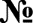 з/пНайменуванняетапів робітВартість робіт без ПДВ, грнПДВ, грнВартість робіт з ПДВ, грн1.Перший етапТехнічний огляд об’єкта, передпроєктне рішення2.Другий етапПідготовчі роботи для встановлення АвтоматуВідповідно до узгодженого Сторонами кошторисуВідповідно до узгодженого Сторонами кошторисуВідповідно до узгодженого Сторонами кошторису3.Третій етапТранспортування й монтаж АвтоматуЗАМОВНИК:ВИКОНАВЕЦЬ:____________________________________м.п.Комунальне підприємство«Головний інформаційно-обчислювальний центр»____________________________________м.п.ВИКОНАВЕЦЬ:____________________________________м.п.